Workington Town Council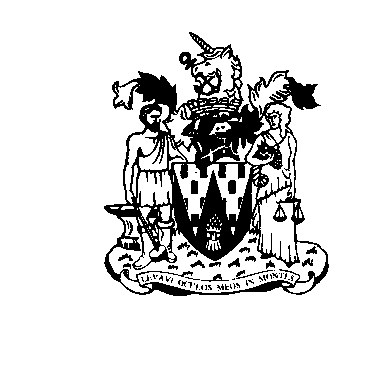 Workington Town Council Community Centre, Princess Street, Workington, Cumbria CA14 2QGTelephone: 01900 702986Email: office@workingtontowncouncil.gov.ukWebsite: www.workingtontowncouncil.gov.ukMinutes of the Environment Committee Meeting of Workington Town Council, 7pm on 1st September 2022 at the WTC Community Centre, Princess Street, Workington.In attendance: Town ClerkE22.52		ApologiesApologies were received and noted from Cllr(s) R Briggs and H Harrington.E22.53		Declarations of InterestNoneE22.54		Exclusion of Press and PublicNo issues that require the exclusion of press or public.E22.55		Minutes of the last meetingThe committee deferred the minutes of 26th May 2022 to the next meeting. The committee accepted the minutes of 7th July 2022 with the following amendments…	E22.42 Allotment is not a subcommittee it is an advisory group. E22.48 Resolve to request income of £8,462.63 be added to PPA budget at F&GP committee.E22.55	a. Matters ArisingBasket Ball Hoops – Cllr J Kirkbride viewed two areas to ascertain their appropriateness to fit the equipment. The committee suggested Salterbeck to be a better location. Estates team to visit site. Resolved: To accept the minutes of 7.7.2022 with notes amendments Resolved: To locate the basketball hoop in Salterbeck  after site visit by Estates team. E22.56			Environment BudgetThe committee reviewed the Environment Budget to-date.Budget lines 4720 and 4800 are showing as over budget…4720 - £8,462.00 is due in come from a grant paid in retrospect and £12,000.00 is due from reserves from previous years income were invoices crossed budget years.4800 - £1,546.00 has been taken from reserves as a resolution from 2021/22 budget was invoiced in 2022/23 budget. Resolved: To note the Environment Budget.E22.57		Bowling ClubThe committee considered options for the future of the WTC Bowling Club…Ask the club to manage the club house and green under a management licence agreement with a community use order.Remove the bowling green and offer to provide a year’s membership for the club members to the nearest bowling club.Resolved: To approach the Bowling Club Committee with the above options. E22.58		Allotment Advisory GroupThe committee considered the recent allotment visits and agreed that more site visits are necessary. The committee will have a consultation meeting with allotment holders (one representative to speak from each site) to ascertain any issues.Resolved: To have additional allotment visitsResolved: To hold a consultation meeting with the Environment Committee and allotment holders.E22.59		Mini Pump TruckThe committee received a verbal report from Cllr J Kirkbride, the report required officer time to further investigate installation of a mini pump track at the play area in Newlands Lane. Resolved: To approve officer time to further investigate installation of mini pump track in Newlands Lane.E22.60		Recycling bins in park and Princess StreetThe committee considered installing recycling bins in Vulcan Park.Two bins from Glasdon at £717.85 each are to be purchased.Resolved: To purchase two recycling bins at a cost of £717.85 each for Vulcan Park E22.61		Pest ControlThe committee received three responses for quotes to provide pest control care at three allotment sites.The committee chose a quote from Copeland Council to fulfil pest control services with additional services at a fourth site (Siddick Allotments), to be sought for no more than £800.00pa.Stoneleigh	£695 + VATAnnie Pit	£1450 + VATSoapery	£804 + VATResolved:  To have Copeland Council provide pest services for the above allotment sitesResolved:  To have Copeland Council provide pest control at Siddick allotment for no more than £800.00pa. E22.62    	Malcolm Bishop BenchThe committee considered locating Malcolm Bishop bench in the town centre; this would result in a £1,000.00 fee which the committee would like to be taken from Back Lanes budget.Resolved:  To locate Malcolm Bishop bench in town with £1,000.00 fee taken from Back Lane budget.E22.63		Workington Local Cycling & Walking Infrastructure PlanThe committee deferred this to the Planning Committee.Resolved: To deferred this to the Planning Committee.E22.64		Grants The committee agreed to provide flowers in the colours of the Inner Wheel to be planted in the QPJ flower bed. Resolved:  To provide flowers (of relevant colours) for the Inner Wheel to plant in the QPJ flower bed.E22.65		Estates Issues The committee suggested that a ten-year play area strategy be developed.Reports have been received that the area around the Mandilion is attracting antisocial behaviour, specifically the benches. The committee suggested moving the benches to a more visible location – the Clerk and Cllr B Miskelly will view the area and report to next meeting.Resolution: To produce a ten-year play area strategy.Resolution: For Cllr B Miskelly and the Clerk to recommend a plan for relocating the benches at the Mandilion. E22.66 	Letter from Mark Jenkinson MPThe committee received a letter from the local MP, Mark Jenkinson regarding bus shelters at Salterbeck.The committee declined the offer to provide a new bus shelter in this area as this years budget has been allocated and other areas have priority in the next budget. The committee suggested that the owner of the Dixon Shopping Centre may wish to fund this project as they had previously removed an existing bus shelter. Resolution: To decline the offer to provide a bus shelter in this area currently. The meeting closed at 20.44Cllr Beth DixonPresentCllr Carole ArmstrongPresentCllr Michael HeaslipPresentCllr Bernadette JonesPresentCllr Patricia PoolePresentCllr Ellie WoodPresentCllr Jacqueline Kirkbride (Vice Chair)PresentCllr Ryan BriggsApologiesCllr Hilary HarringtonApologiesCllr Billy MiskellyPresentCllr Lynda WilliamsPresent